Title of guideline: ________________________________________________________________________________________________________________Name of first author: _____________________________________________________________________________________________________________Sponsoring organization (if applicable): ______________________________________________________________________________________________Name of appraiser: ______________________________________________________________________________________________________________Copyright: The GAP Consortium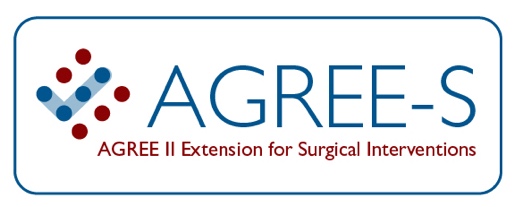                     AGREE-S Appraisal InstrumentDomainItemScoreDomain 1. Scope & purposeThe guideline has been developed according to a protocol and the link to the protocol is provided.Strongly disagree                                               Strongly agreeDomain 1. Scope & purposeThe overall objective(s) of the guideline is (are) specifically described.Strongly disagree                                               Strongly agreeDomain 1. Scope & purposeThe health question(s) covered by the guideline [patient, interventions/procedures, outcomes] are specifically described.Strongly disagree                                               Strongly agreeDomain 2. StakeholdersThe guideline was supported by a guideline development committee, including a guideline methodologist.Strongly disagree                                               Strongly agreeDomain 2. StakeholdersThe guideline development group includes individuals from all relevant professional groups and patients.Strongly disagree                                               Strongly agreeDomain 2. StakeholdersThe target users of the guideline are specifically described.Strongly disagree                                               Strongly agreeDomain 3. Evidence synthesisSystematic methods were used to search for evidence.Strongly disagree                                               Strongly agreeDomain 3. Evidence synthesisThe criteria for selecting the evidence are clearly described.Strongly disagree                                               Strongly agreeDomain 3. Evidence synthesisThe strengths and limitations of the body of evidence are clearly described.Strongly disagree                                               Strongly agreeDomain 4. Development of recommendationsThe views and preferences of the target population (patients, public, etc.) have been sought.Strongly disagree                                               Strongly agreeDomain 4. Development of recommendationsThe methods for formulating the recommendations are clearly described.Strongly disagree                                               Strongly agreeDomain 4. Development of recommendationsThere is an explicit link between the recommendations and the supporting evidence.Strongly disagree                                               Strongly agreeDomain 4. Development of recommendationsThe recommendations are specific and unambiguous.Strongly disagree                                               Strongly agreeDomain 4. Development of recommendationsThe different options for management of the condition or health issue are clearly presented.Strongly disagree                                               Strongly agreeDomain 4. Development of recommendationsKey recommendations are easily identifiable.Strongly disagree                                               Strongly agreeDomain 4. Development of recommendationsThe potential resource implications of applying the recommendations have been considered.Strongly disagree                                               Strongly agreeDomain 4. Development of recommendationsThe guideline considers potential variability in surgical expertise of those performing the interventions/procedures.Strongly disagree                                               Strongly agreeDomain 5. Editorial independenceThe views of the funding body have not influenced the content of the guideline.Strongly disagree                                               Strongly agreeDomain 5. Editorial independenceCompeting interests of guideline development group members have been recorded and addressed.Strongly disagree                                               Strongly agreeDomain 6. Implementation & updateThe guideline describes facilitators and barriers to its application.Strongly disagree                                               Strongly agreeDomain 6. Implementation & updateThe guideline has been externally reviewed by clinical and methodological experts prior to its publication.Strongly disagree                                               Strongly agreeDomain 6. Implementation & updateA procedure for updating the guideline is provided.Strongly disagree                                               Strongly agreeDomain 6. Implementation & updateThe guideline provides advice and/or tools on how the recommendations can be put into practice.Strongly disagree                                               Strongly agreeDomain 6. Implementation & updateThe guideline presents monitoring and/or auditing criteria.Strongly disagree                                               Strongly agreeOverallOverall scoreLowest possible                                              Highest possible quality                                                                               qualityOverallWould you recommend this guideline for use?